Directorio de Agencias de PRDirectorio de Municipios de PRDirectorio de Agencias Federales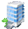 Oficina CentralDirección PostalTeléfonos / FaxHorario de ServicioUrb. Industrial Tres MonjitasAve. Tnte. César González, Esq. CalafSan JuanBox 19175Fernández Juncos StationSan Juan, PR 00910-9175Tel.: (787) 767-9600 Tel Audio Impedido: N/AFax:(787) 765-3394L-VEjecutivo:Hon. Jesús González CruzCerca de:Web:http://ac.gobierno.pr/correccion/agencias/aij/proposito Sombrilla:Dpto. de CorrecciónMapa:Ruta AMA:A3, B22Parada TU:Roosevelt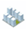 Oficinas de Servicio a través de Puerto RicoOficinas de Servicio a través de Puerto RicoOficinas de Servicio a través de Puerto RicoOficinas de Servicio a través de Puerto RicoDirección FísicaDirección PostalTeléfonos / Fax Horario de ServicioN/A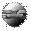 Otros Enlaces